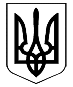 ВЕЛИКОДИМЕРСЬКА СЕЛИЩНА РАДАБРОВАРСЬКОГО РАЙОНУ КИЇВСЬКОЇ ОБЛАСТІР І Ш Е Н Н ЯПро впорядкування умов оплати праці працівників виконавчого апаратуселищної ради на 2018 рікВідповідно до постанови Кабінету Міністрів України   від 9 березня 2006 р. № 268 «Про упорядкування структури та умов оплати праці працівників апарату виконавчої влади, органів прокуратури, судів та інших органів», керуючись ст. 25 Закону України «Про місцеве самоврядування в Україні», сесія селищної ради, постанова 730 від 27.09.2017 р. селищна рада          В И Р І Ш И Л А:1. Затвердити Положення про порядок преміювання працівників виконавчого апарату Великодимерської селищної ради  (додається).2. Здійснювати преміювання працівників апарату виконавчої влади за результатами роботи щомісячно у межах фонду преміювання, утвореного у розмірі не менше 10 відсотків посадового окладу, в порядку та розмірах, визначених у Положенні про порядок преміювання працівників виконавчого апарату Великодимерської селищної ради.3. Встановити надбавку за високі досягнення в праці або за виконання особливо важливої роботи в розмірі не більше 50% керівникам структурних підрозділів, заступникам та спеціалістам.          4.  Надання працівникам апарату виконавчої влади матеріальної допомоги для вирішення соціально-побутових питань та допомоги для оздоровлення при наданні щорічної відпустки здійснювати у розмірі, шо не перевищує середньомісячної заробітної плати працівника. Селищний голова				                                    А.Б. Бочкарьов смт Велика Димерка  21 грудня 2017 року № 57   ІІI – VІІ                                                                          Додаток № 1 до рішення Великодимерської селищної ради                                                                                           № 57    IIІ – VІІ від 21 грудня 2017 р. ПОЛОЖЕННЯпро порядок преміювання працівників виконавчого апаратуВеликодимерської селищної ради Загальні положення1.1. Дане Положення розроблене відповідно до постанови Кабінету Міністрів України від 9 березня 2006 р. № 268 «Про упорядкування структури та умов оплати праці працівників апарату органів виконавчої влади, органів прокуратури, судів та інших органів» та наказу № 77 від 2 жовтня 1996 р. Міністерства праці України «Про умови оплати праці робітників, зайнятих обслуговуванням органів виконавчої влади, місцевого самоврядування та їх виконавчих органів, органів прокуратури, судів та інших органів» з метою стимулювання особистого вкладу працівників, покращення загальних результатів в організаційно-технічному забезпеченні роботи селищної ради та її виконавчого комітету, якісного і своєчасного виконання доручень керівництва.2. Умови, показники та розмір преміювання2.1. Премія виплачується при дотриманні умов, викладених в п. 1.1 даного Положення.2.2. Премія нараховується і виплачується за підсумками роботи за місяць, відповідно до їх особистого вкладу в загальні результати роботи, а також до державних, професійних свят та ювілейних дат в розмірі не більше 300 % їх посадових окладів та  в межах фонду преміювання, утвореного в розмірі не більше 300 % посадових окладів та економії фонду оплати праці.2.3. Преміювання селищного голови та заступника селищного голови здійснюється в розмірі не більше 300 %  їх посадових та економії фонду оплати праці.3. Встановити надбавку за високі досягнення в праці або за виконання особливо важливої роботи в розмірі не більше 50% керівникам структурних підрозділів, заступникам та спеціалістам. 3.1 Надбавки за високі досягнення у праці або за виконання особливо важливої роботи нараховується і виплачується за фактично відпрацьований час.3.2  Виплата надбавки за високі досягнення в праці або за виконання особливо важливої роботи нараховується і виплачується в розмірі 50% посадового окладу з урахуванням надбавки за ранг державного службовця.4. Порядок визначення наявного фонду економії оплати праці4.1. Наявний фонд економії оплати праці визначається фінансовим відділом виконавчого комітету селищної ради як різниця між затвердженим кошторисом та фактично нарахованими (за місяць) сумами: посадових окладів; доплати за ранг; надбавок за вислугу років; надбавок за високі досягнення у праці або виконання особливо важкої роботи; премії згідно з даним положенням; відпускних; матеріальної допомоги на оздоровлення та інших виплат.4.2. Нарахування і виплата премій проводиться у строки нарахування і виплати заробітної плати за відповідний місяць. 4.3. Преміюванню підлягають всі працівники виконавчого апарату селищної ради, включаючи її керівників (селищного голову, секретаря селищної ради, керуючого справами виконкому селищної ради, заступника селищного голови, начальників відділів).4.4. Премія нараховується та виплачується за фактично відпрацьований час.4.5. Працівникам, що мали зауваження щодо належного виконання посадових обов’язків, доручень керівництва ради та виконкому або порушення внутрішнього трудового розпорядку, розмір премії може бути зменшено або вони можуть бути позбавлені премії (підставою для прийняття рішення про позбавлення премії або зменшення її розміру є доповідна записка керівника відділу, заступника селищного голови, керуючого справами виконкому селищної ради).4.6. Про зменшення розміру або повне позбавлення премії видається розпорядження селищного голови про преміювання із зазначенням причин зниження розміру або позбавлення премії.Секретар ради                                                                              А.М.Сидоренко